About Me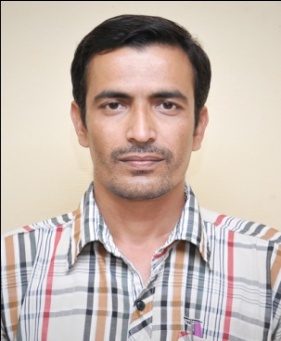 Name				 -  DR. SITARAM ADHIKARI	Father’s Name  		-  Ramnath AdhikariPermanent Address 		-  Koubru Laikha,                                	    	    P.O- Motbung,   P.S –   Sapermeina,   Dist –  Senapati,    State - Manipur , INDIA 795107D.O.B.			  	- 10-12-1977Sex 				-  Male Marital Status			-  MarriedNationality 			-  IndianContact :E.mail I 		–  sitaramadhikaris@gmail.comSkype Id	- sitaramadhikari1977   	Mob		–+91 702840093 /  +91 9508652365EDUCATIONAL QUALIFICATIONS: SPECIAL QUALIFICATIONS:OTHER QUALIFICATIONS :Diploma in Assamese Language (North Eastern Regional Language Centre, Beltola, Guwahati) 2009-10.  EXPERIENCES :RESOURCE PERSON, Central Institute of Indian Languages. Mysore, Karnataka. India.         LANGUAGE KNOWN :TRANSLATION EXPERIENCEWorking as a freelance translator since 2013.LANGUAGE PAIRS:ENGLISH – NEPALIENGLISH – ASSAMESEENGLISH – MANIPURIEXPERT IN TOOLSSDL TradosMeMesourceMeMoQWordfastTranscriber AGPAPERS PUBLISHED in Journals with ISSNSl. No		Title 		 	Full Name of Journal 	Volume	   Page No. 1. 	Sathottari Hindi aur Nepali kavita mein mahanagariya samvedana  2010 				Samanvay Purvottar  ISSN-2231-6132  Issue 06 (Jan-Mar 2010)	Page No-1442. Hindi evam Bharatiya Nepali Kavita mein anya bhasa ke savdon ka prayog  2011    				Samanvay Purvottar  ISSN-2231-6132   Issue 12(July-Sept 2011)	 Page No-1323. ‘Anuvad Kala’2011,  Rajbhasa Bharati ISSN-0970-9398	Issue 131 (July-Sept 				2011) 4. ‘Thadou Kuki’: Ek parichay 	Samanvay Purvottar 	 ISSN-2231-6132  Issue 19(Apr-June 2013)	 Page No-495. Assam ke kavi Chavilal Upadhyaya aur unka ‘Pawandoot’ 	Samanvay Purvottar 	 ISSN-2231-6132  Issue 19(Apr-June 2013)	Page No-109	6. Sitaram Adhikari	Hindi ra Nepali Kavita ma manavikaran alankar	2013 						Gorkha Jyoti  ISSN-2321-3884	Issue 30(June 2013) 	Page 177. Sitaram Adhikari	Bharatiya Nepali Kavita ma Samajik yathartha	2014  Lohit Putra ISBN: 978-81-929549-0-5	Vol.XVIII  (Oct 2014)	Page 98-1118. Sitaram Adhikari	Nepalima sainosuchak savda sampada Gorkha Jyoti  ISSN-2321-3884	Issue 27(Aug 2012) 	Page 5BOOKS PUBLISHED with ISBN numbersSl. No	 Author 	Title 	                  Year 	    Publisher 	    No of Pages 	     ISBN 1. Sitaram Adhikari 	Aadhunik Manchhe 	2010 	Gorkha Jyoti Prakashan, Manipur, 	80, 				ISBN-978-81-921526-3-92. Sitaram Adhikari 	Manusya Sarir ra Swashthya 2012 	Gorkha Jyoti Prakashan, Manipur, 	192, 				ISBN – 978-81-921526-4-63. Sitaram Adhikari	Kartavya 		2015 	Gorkha Jyoti Prakashan, Manipur, 	80, 				ISBN – 978-81-921526-7-74. Sitaram Adhikari	Hindi aur Nepali kavita mein samajik yathartha	2015	Gorkha Jyoti Prakashan, Manipur, 	110, 	ISBN – 978-93-84146-08-5PAPER PRESENTATION:1. ‘Laxminath Bezbaroa ke Samakalin Bharatiya Nepali Sahityakar’ – National seminar on ‘Contribution of      Lakshminath Bezbaroa and his contemporaries to Eastern Indian Literature’, NERLC, Guwahati (29-30 Nov,  2011)2. ‘Ajneya aur sathottarkalin kavitaen’ – National seminar on ‘Jnanpith award winning literary works of Hindi  and South Indian Languages,  Central Institute of Hindi, Mysore regional centre (28th Feb 2012).3. ‘Sathottari Hindi Kavita mein Daliton ka swar’ – National Seminar on AComparative study of Dalit Literature in Hindi and south Indian Languages, Central Institute of Hindi, CIIL, Mysore (23-24 Dec 2013) PARTICIPATION:National and International seminars1. National seminar on ‘Case Markers in Hindi and other Indian Languages’, organized by Central Institute of Hindi, Agra at CIIL, Mysore (21-22 Feb 2011) 2. International Consultative meet on ‘Mother Tongue based Multilingual Education framework, Strategies and Implementation’, at CIIL, Mysore (19th to 21st Sept 2011) 3. National seminar on ‘Contribution of Lakshminath Bezbaroa and his contemporaries to Eastern Indian Literature’, NERLC, Guwahati (29-30 Nov, 2011)4. National seminar on ‘POS tagging in Indian Languages’, LDC-IL, CIIL (12 -13 Dec, 2011)5. National seminar on ‘Jnanpith award winning literary works of Hindi and South Indian Languages’, Central Institute of Hindi, Mysore (27-28 Feb 2012)6. Official Language Implementation Policy Programme, Central Institute of Hindi, Mysore (13th – 24th Sept 2012)7. National seminar on ‘Kuvempu Literature’, KSOU, Mysore (29-30 Dec 2012)8. National Seminar on A Comparative study of Dalit Literature in Hindi and south Indian Languages, Central Institute of Hindi, CIIL, Mysore (23-24 Dec 2013)Trainings/Workshops1. Neo-Hindi Writers Workshop organized by CHD at Bhilai, Chattisgarh (5th to 12th Dec 2005) .2. Neo-Hindi Writers Workshop organized by CHD at Itanagar, Arunachal Pradesh (10th to 17th July 2006) .3. Neo-Hindi Writers Workshop organized by CHD at Balasore, Orissa (18th to 25th Sept 2009) 4.  Training cum Workshop on Applied Linguistics, Testing and Evaluation at NTS, CIIL (11th  to 31th May 2011)5. Translation of Short Stories of Laxminath Bezbaroa to other Eastern Indian languages, NERLC, Guwahati (1st to 3rd Dec, 2011)6. Library Orientation Programme, CIIL, Mysore (5th to 8th Sept 2011)7. Training cum Workshop on Statistical Methods, NTS-I Headquarters, Mysore, (5th – 9th Nov 2012)8. Training cum workshop on ‘Curriculum Development, Testing and Evaluation’, JSS Law College & CIIL,     Mysore (7th – 8th Dec 2012)9. Training on ‘Introductin to Translation’, National Translation Mission, CIIL, (12th Aug- 2nd Sept 2013)COMPUTER KNOWLEDGE:Computer knowledge with Hindi and Eng Typing and Internet. And various other translation tools.PAST ENGAGEMENT:	Had done various Projects with CENTRAL INSTITUTE OF INDIAN LANGUAGES, MYSORE.DECLARATION:I do hereby declare that the particulars of information and facts stated herein above are true, correct and complete to the best of my knowledge and belief.Date - 02/10/2019   							         Sitaram AdhikariEXAMINSTITUTIONYEARDIVP/CSUB  OFFEREDHSLCBSEM1993II53 %ENG,MATHS,SC,S/SC,HINDIHSSLCCOHSEM1995II53.4 %PHY,CHE,BIO,MATHS,ENG,HINDIB.ScM.U2000II54%PHYSICS HONSM.AM.U2004I70.9%HINDIM.AG.U.2013I64.2%NEPALI     1SLET (Hindi)NOV 2004, Roll No-4512069SLET Commission, NE Region, Guwahati2NET (Hindi)DEC 2005, Roll No-H390514UGC, New Delhi3Ph-D (Hindi)OCT  2008, Reg No – 2129/05Manipur University, ImphalLanguageReadWriteSpeakEnglishYesYesYesNepaliYesYesYesHindiYesYesYesManipuriYesYesYesAssameseYesYesYes